МУНИЦИПАЛЬНОЕ АВТОНОМНОЕ ОБЩЕОБРАЗОВАТЕЛЬНОЕ УЧРЕЖДЕНИЕ ГОРОДСКОГО ОКРУГА КОРОЛЕВ МОСКОВСКОЙ ОБЛАСТИ «ГИМНАЗИЯ № 9»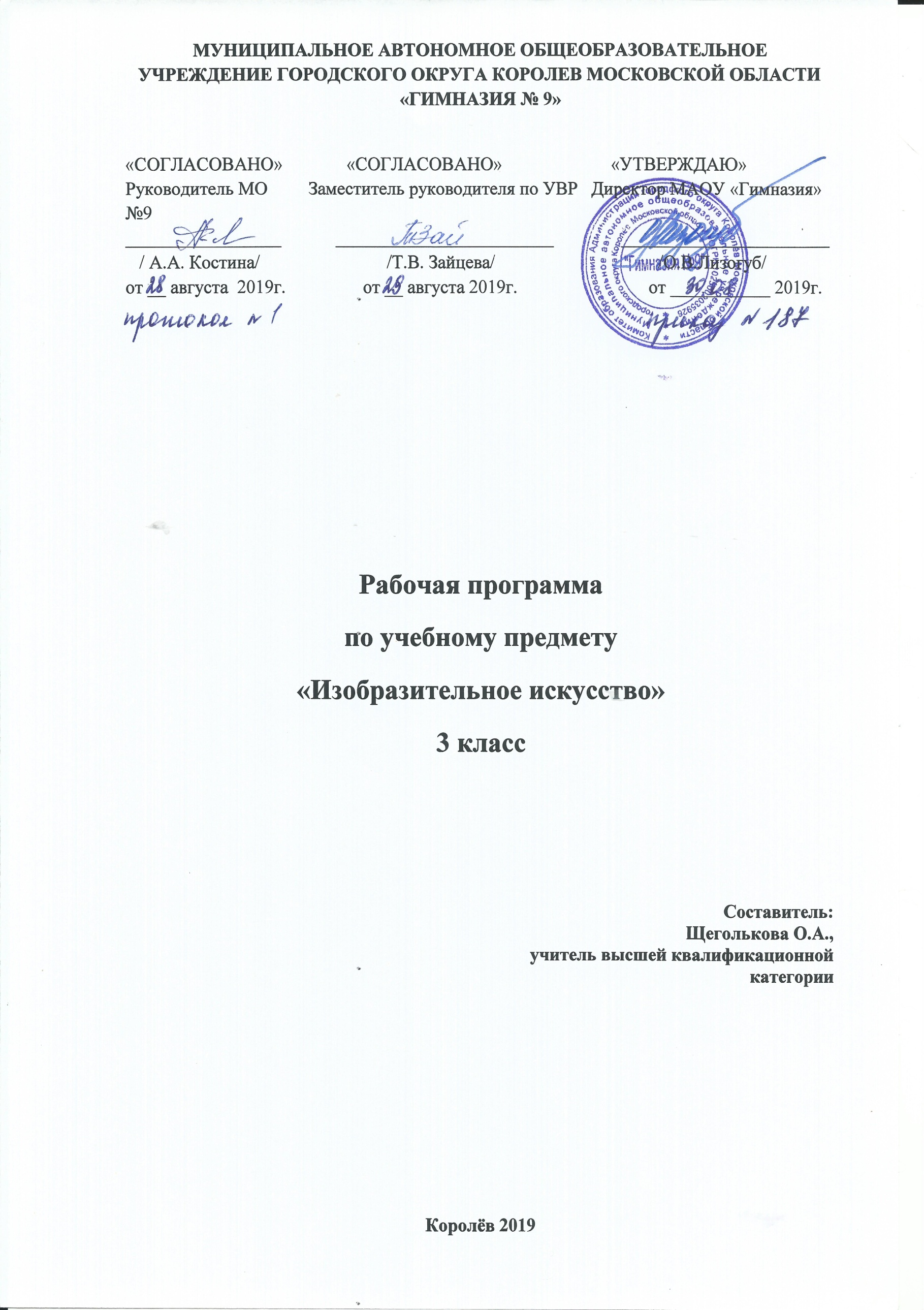 «СОГЛАСОВАНО»              «СОГЛАСОВАНО»                        «УТВЕРЖДАЮ»Руководитель МО         Заместитель руководителя по УВР   Директор МАОУ «Гимназия №9»_________________            ________________________               _______________________   / А.А. Костина/                            /Т.В. Зайцева/                                    /В.В. Хабарова/от __ августа  2018г.                 от __ августа 2018г.                             от ___________ 2018г.РАБОЧАЯ ПРОГРАММА КУРСА ВНЕУРОЧНОЙ ДЕЯТЕЛЬНОСТИУЧУСЬ СОЗДАВАТЬ ПРОЕКТ  3 классСоставитель: Киреева Надежда Михайловна, учитель первой квалификационной категорииКоролев 2019Пояснительная запискаРабочая программа по внеурочной деятельности (общеинтеллектуальная  направленность), «Учусь создавать проект» для 3 класса составлена на основе ФГОС НОО, Основной образовательной программой начального общего образования МАОУ «Гимназия №9» Курс «Учусь создавать проект» – это дополнительное образование, связанное, прежде всего, с удовлетворением индивидуальных образовательных интересов, потребностей и склонностей каждого школьника. Актуальность проектной деятельности сегодня осознается всеми. ФГОС нового поколения требует использования в образовательном процессе технологий деятельностного типа, методы проектно-исследовательской деятельности определены как одно из условий реализации основной образовательной программы начального общего образования. Современные развивающие программы начального образования включают проектную деятельность в содержание различных курсов  и внеурочной деятельности. Актуальность программы также обусловлена ее методологической значимостью. Знания и умения, необходимые для организации проектной и исследовательской деятельности, в будущем станут основой для организации научно-исследовательской деятельности в вузах, колледжах, техникумах и т.д.Программа позволяет реализовать актуальные в настоящее время компетентностный, личностно  ориентированный,  деятельностный подходы.  Особенностью данной программы является реализация педагогической идеи формирования у младших школьников умения учиться – самостоятельно добывать и систематизировать новые знания. В этом качестве программа обеспечивает реализацию следующих принципов:непрерывность дополнительного образования как механизма полноты и целостности образования в целом;развития индивидуальности каждого ребенка в процессе социального самоопределения в системе внеурочной деятельности;системность организации учебно-воспитательного процесса;раскрытие способностей и поддержка одаренности детей.Цель  курса: развитие личности и создание основ творческого потенциала учащихся. Задачи курса:1. Формирование позитивной самооценки, самоуважения.2. Формирование коммуникативной компетентности в сотрудничестве:— умение вести диалог, координировать свои действия с действиями партнеров по совместной деятельности;— способности доброжелательно и чутко относиться к людям, сопереживать;— формирование социально адекватных способов поведения.3. Формирование способности к организации деятельности и управлению ею:— воспитание целеустремленности и настойчивости;— формирование навыков организации рабочего пространства и рационального использования рабочего времени;— формирование умения самостоятельно и совместно планировать деятельность и сотрудничество;— формирование умения самостоятельно и совместно принимать решения.4. Формирование умения решать творческие задачи.5. Формирование умения работать с информацией (сбор, систематизация, хранение, использование). Учебно-методическое обеспечениеКнигопечатная продукцияДля обучающихся:Р. Ф. Сизова, Р. Ф. Селимова «Учусь создавать проект»: Рабочие тетради  для 3 класса.  – М.: Издательство РОСТ, 2012. – 119 с. /Юным умникам и умницам. Исследуем, доказываем, проектируем, создаём/Дополнительная литература для обучающихся:1.  Большая Детская энциклопедия. Русский язык. Учебное пособие: «Бизнессофт» / «Хорошая погода», 2007.- 159с. 2.  Детская энциклопедия Кирилла и Мефодия. 2010/ 2010 / RUS / PC Для учителя: Р. Ф. Сизова, Р. Ф. Селимова «Учусь создавать проект»: Методическое пособие для  3 класса.  – М.: Издательство РОСТ, 2012. – 119 с. /Юным умникам и умницам. Исследуем, доказываем, проектируем, создаём/С. Н. Тур, Е. И. Васюкова. Духовно-нравственное воспитание. Тетрадь проектов. 3 класс.Рекомендуемая  литература для учителя: Григорьев Д. В., Степанов П. В.. Стандарты второго поколения: Внеурочная деятельность школьников [Текст]: Методический конструктор. Москва: «Просвещение», 2010. – 321с. 2.  Зиновьева Е.Е. Проектная деятельность в начальной школе [Текст]: /Зиновьева Е.Е., 2010, - 5с.3.   Савенков А.И. Методика исследовательского обучения младших школьников [Текст]: / Савенков А.И – Самара: Учебная литература, 2008 – 119с.          4.   Как проектировать универсальные учебные действия в начальной школе. От действия к мысли: пособие для учителя/[А.Г. Асмолов, Г.В. Бурменская, И.А. Володарская и др.]; под ред. А.Г. Асмолова, 2-ое изд. – М.: Просвещение, 2100. – 152с. 5.   Проектные технологии на уроках и во внеурочной деятельности. – М.: «Народное образование». - 2000, №7 Электронные образовательные ресурсы:1.  Большая детская энциклопедия (6-12 лет). [Электронный ресурс] http://all-ebooks.com/2009/05/01/bolshaja-detskaja-jenciklopedija-6-12.html (09.03.11) 2.  Почему и потому. Детская энциклопедия. [Электронный ресурс] http://www.kodges.ru/dosug/page/147/(09.03.11) 3.  Внеурочная деятельность в начальной школе в аспекте содержания ФГОС начального общего образования. Может ли учебник стать помощником? [Электронный ресурс] http://www.fsu-expert.ru/node/2696 (09.03.11) 4.  «Внеурочная деятельность школьников» авторов Д.В.Григорьева, П.В. Степанова [Электронный ресурс] http://standart.edu.ru/ (09.03.11) Технические средстваКлассная доска с набором приспособлений для крепления таблиц, постеров и картинок.Настенная доска  с набором приспособлений для крепления картинок. КомпьютерМультимедийный проектор.Интерактивная доска.Видеофильмы, соответствующие тематике программы по развитию речи.Мультимедийные (цифровые) образовательные ресурсы, соответствующие тематике программы по развитию речиПланируемы результаты освоения курсаМетапредметные  результаты освоения курсаумение слышать и слушать партнёра, уважать своё и чужое мнение, учитывать позиции всех участников общения и сотрудничества; умение планировать и реализовывать совместную деятельность как в позиции лидера, так и в позиции рядового участника умение разрешать конфликты на основе договорённости умение классификацировать  объекты, ситуации, явления по различным основаниям под руководством учителя; установливать причинно-следственные связи, прогнозировать, выделять противоположные признаки объекта, преодолевать  психологическую инерцию мышления. развитие любознательности, инициативы в учении и познавательной активности, умения ставить вопросы и находить ответы; планирование своих действий под руководством учителя; приобщение к исследовательской и проектной работе. Умение делать выводы и обобщения.Личностные результаты освоения курсаУ ребенка формируются: учебно-познавательный интерес к новому учебному материалу и способам решения новой задачи; ориентация на понимание причин успеха во внеучебной деятельности, в том числе на самоанализ и самоконтроль результата, на анализ соответствия результатов требованиям конкретной задачи; способность к самооценке на основе критериев успешности внеучебной деятельности; основы гражданской идентичности личности в форме осознания «Я» как гражданина России, чувства сопричастности и гордости за свою Родину, народ и историю, осознание ответственности человека за общее благополучие, осознание своей этнической принадлежности; формирование рефлексии. В соответствии с Образовательной программой и учебным планом школы и санитарными нормами  мы составили рабочую программу на 34 часа в год, на 1 часа в неделю,  одно занятие длится 40 минут. Срок реализации программы - 1 год.Основное содержание курсаКаждое занятие подчинено определенной структуре, в которой имеются следующие рубрики:1. Рубрика «Минутка знакомства» позволяет начинающим проектантам узнать о сверстнике, который уже создавал свой проект ранее. Эти минутки поучительны и интересны. Чаще всего именно эти «минутки» вдохновляют ребёнка на начало своего исследования.2. Практические занятия «Играем в учёных» переносят детей в мир опытов и знакомят с первыми шагами в науке. Начиная работать над каким-либо опытом или занятием, дети пытаются внести в него свои размышления, а часто и дополнительные решения.3. Рубрика «Добрый совет Дельфина» помогает в решении сложившихся проблем у ребёнка на данном этапе и является ненавязчивой подсказкой.4. Тесты и самоанализ помогут будущему проектанту овладеть элементами рефлексии, которые будут способствовать формированию самоуважения и позитивной самооценки автора проекта.5. Рубрика «Переменка» помогает развивать внимание и логику, творческое мышление и любознательность, память и способность к восприятию.Данные тетради станут хорошим помощником как начинающим, так и имеющим опыт работы над проектом педагогам начального звена, так как они позволяют ученикам создавать проекты с удовольствием, а учителям учить этому без принуждения и продуктивно.СодержаниеКруг твоих интересов. Хобби.  Понятие «хобби». Просмотр видеофрагмента об увлечениях.Выбор темы твоего проекта. Подбор материала для проекта. Проблема. Решение задачи. Работа над проектным понятием «задача проекта». Организация и проведение работы для поиска способа или способов решения проблемы проекта.Выбор темы твоего исследования. Предположение. Гипотеза. Решение задач.  Понятия «формулировка»  «сбор», «информация», энциклопедия», «интернет», книги,газеты, журналыРабота над проектом «Что такое хорошо».  Выбор темы проекта. Актуальность. Источники информацииКарта и эмблема   проекта. План работы над проектом. Этапы работы над проектом.  Общая  цель и личная цель (цели) в работе над проектом.  Составление общего и личного планов работы над проектом. Подготовка паспорта проекта. Защита проекта. Составление паспорта проекта,  подготовка   к защите проекта (семиминутное выступление перед аудиторией.Требования к паспорту проекта. Составление паспорта проекта.   Толкование новых понятий. Самостоятельное ознакомление (чтение) этапов работы над учебным проектом, разбор каждого этапа под руководством учителя.Требование к составлению анкет для проекта. Анкетирование.   толкование новых понятий.  Нахождение  важных, существенных признаков в любом начинании, в любом процессе. Составление вопросов для анкет. Памятки. Составление памяток по теме проекта. Запоминание толкование новых понятий. Составление  памятки по теме проекта.Постер. Требования к созданию постера. Условия размещения материала на постере. Толкование новых понятий. Создание постера со ссылками и иллюстрациями, графическими схемами, планами под руководством учителя.  Устные и письменные сообщения. Практическая работа. Создание мини-постера. Создавать постер со ссылками и иллюстрациями, графическими схемами планами под руководством учителя. Создавать  устные и письменные сообщения.   Работа над проектом «Милая сердцу старина». Выбор темы проекта. Актуальность. Источники информации.  Карта и эмблема   проекта. План работы над проектом. Выполнение исследования  и работа  над проектом, анализ  информации.   Этапы работы над проектом. Продукт проекта. Создание собственных  творческих замыслов,  воплощение их  в творческом продукте. Подготовка паспорта проекта. Защита проекта. Составление паспорта проекта под руководством учителя. Изучение и освоение возможностей программы МРР. Вставка фотографий, рисунков, фигур, диаграмм Программы МРР.  Анимация. Настройка анимации. Требования к составлению компьютерной презентации. Программа МРР-Microsoft Power Point Дизайн. Нахождение  ошибок в готовой презентации и исправление их.  Работа  с командами «Обрезка» и «Границы рисунка».Фотографии на слайдах. Работа с фотографиями.  Изучение и осваивание  возможности программы Microsoft Power Point. Требования к компьютерной презентации. Программа МРР. Изучение и осваивание возможности программы Microsoft Power Point.  Закрепление полученных знаний, умений и навыков в работе с программой МРР. Изучение и осваивание возможности программы Microsoft Power Point. Работа над проектом «Юный патриот». Выбор темы проекта. Актуальность. Источники информацииКарта и эмблема   проекта. План работы над проектом. Выполнение исследования  и работа  над проектом, анализ  информации.  Этапы работы над проектом. Создание собственных  творческих замыслов,  воплощение их  в творческом продукте. Подготовка паспорта проекта. Защита проекта. Составление паспорта проекта под руководством учителя.Практическое занятие. Составление первой презентации по заданному тексту. Знакомство с понятием «презентация проекта» .Индивидуальная помощь  детям по созданию презентации на бумаге.  Подготовка проектной документации к выступлению на конкурсе. Обработка информации. Интервью. Визитка.Тесты. Тестирование. Самоанализ. Рефлексия.Твои впечатления от работы над проектом. Составление устных рекомендательных писем будущим проектантам. Пожелания будущим проектантам. Творческая работа . Составление и оформление рекомендательных писем будущим проектантамСтраница благодарности тем, кто окружал и поддерживал тебя в этом годуСоветы на лето от Мудрого дельфина Календарно – тематическое планирование№ п/пВнеурочное занятие № (тема, название)Формы организации внеурочной деятельностиДеятельность учителя (осуществляемые действия)Деятельность учащихся (осуществляемые действия)  Формируемые уменияДата проведения  Круг твоих интересов. Хобби. Увлечения. Этапы работы над проектомВводная беседа. Беседа – размышление. Просмотр видеофрагмента об увлечениях. Знакомство класса с темой. Дать понятие «хобби». Подготовить материал для беседы о хоббиУчаствовать в обсуждении вопросов, понимать значение слова «хобби»Умение работать с информацией и   вести дискуссию.  Оценивать своё поведение и поведение окружающих (на уроке, на перемене). Классифицировать объекты, ситуации, явления по различным основаниям под руководством учителя. Доброжелательность, доверие и внимание к людям, готовность к сотрудничеству и дружбеФормирование ключевой компетентности в отношении владения информацией: правильно, осознанно читать (про себя) простой научно - популярный текст; определять главную мысль текста Получение первоначальных навыков сотрудничества, работа над общим делом; проявление творчества. сентябрь Выбор темы твоего проекта. Подбор материала для проекта. Проблема. Решение задачиИгры.  Мини-выступления Работа над проектным понятием «задача проекта». Организация и проведение работы для поиска способа или способов решения проблемы проекта. «Зажечь» детей идеей, обеспечить пусковой механизм творческой активности и возбудить желание разрешить проблему проекта.Участвовать в диалоге. Формулировать задачи проекта «Дети и компьютерные игры»Умение работать с информацией и   вести дискуссию.  Оценивать своё поведение и поведение окружающих (на уроке, на перемене). Классифицировать объекты, ситуации, явления по различным основаниям под руководством учителя. Доброжелательность, доверие и внимание к людям, готовность к сотрудничеству и дружбеФормирование ключевой компетентности в отношении владения информацией: правильно, осознанно читать (про себя) простой научно - популярный текст; определять главную мысль текста Получение первоначальных навыков сотрудничества, работа над общим делом; проявление творчества. сентябрьВыбор темы твоего исследования. Предположение. Гипотеза. Решение задачБеседа - размышлениеПодготовить материал для беседы. Объяснить  понятие «формулировка»Понимать значение слова  «формулировка». Правильно формулировать вопросы по теме. Выступать    с сообщениями на тему «Интересные растения из энциклопедии»Умение работать с информацией и   вести дискуссию.  Оценивать своё поведение и поведение окружающих (на уроке, на перемене). Классифицировать объекты, ситуации, явления по различным основаниям под руководством учителя. Доброжелательность, доверие и внимание к людям, готовность к сотрудничеству и дружбеФормирование ключевой компетентности в отношении владения информацией: правильно, осознанно читать (про себя) простой научно - популярный текст; определять главную мысль текста Получение первоначальных навыков сотрудничества, работа над общим делом; проявление творчества. сентябрьЦель проекта. Задачи. Выбор помощников для работы над проектом. Сбор информацииРабота в группах  Объяснить, что такое цель проекта. Обучение нахождению способа решения проблемы (цели проекта) Дать понятия: «сбор», «информация», энциклопедия», «интернет», книги, газеты, журналы». Учить собирать информацию для проекта и выделять в ней главноеОбъяснять: с какой целью был задан вопрос, для чего проектанту знать ответ на данный вопрос. Учиться работать с реальными объектами как с источниками информации, выдвигает гипотезы, делает выводы и обобщенияНаблюдает, осуществляет сравнение, сходство и различие выдвигает гипотезы, делает выводы и обобщения, классифицирует, рассуждает, анализирует, учится работать с реальными объектами как с источниками информацииУмение работать с информацией и   вести дискуссию.  Оценивать своё поведение и поведение окружающих (на уроке, на перемене). Классифицировать объекты, ситуации, явления по различным основаниям под руководством учителя. Доброжелательность, доверие и внимание к людям, готовность к сотрудничеству и дружбеФормирование ключевой компетентности в отношении владения информацией: правильно, осознанно читать (про себя) простой научно - популярный текст; определять главную мысль текста Получение первоначальных навыков сотрудничества, работа над общим делом; проявление творчества. сентябрьРабота над проектом «Что такое хорошо»Выбор темы проекта. Актуальность. Источники информацииФронтальная работаРуководить анализом темы, формулировать основополагающий вопросПридумать и записать творческое  название проекта, выбрать помощников.  Определить направление поиска ответа на вопрос (предположения)Осмысливание задач. Умение отвечать на вопрос: чему нужно научиться для решения поставленной задачи? Формировать компетентность взаимодействия. Развитие умения договариваться и приходить к общему решению в совместной работе, в том числе и в ситуации конфликта и столкновении интересов.  Открывать в знакомом предмете новое, быть наблюдательнымДоброжелательность, доверие и внимание к людям, готовность к сотрудничеству и дружбеоктябрьКарта и эмблема   проекта. План работы над проектомПрактическая работаОбъяснить, для чего нужна карта проекта. Что такое эмблема проекта и для чего она служит.Разработать эмблему и карту проектаОсмысливание задач. Умение отвечать на вопрос: чему нужно научиться для решения поставленной задачи? Формировать компетентность взаимодействия. Развитие умения договариваться и приходить к общему решению в совместной работе, в том числе и в ситуации конфликта и столкновении интересов.  Открывать в знакомом предмете новое, быть наблюдательнымДоброжелательность, доверие и внимание к людям, готовность к сотрудничеству и дружбеоктябрьЭтапы работы над проектомПрактическая работаПовторить понятия «тема», «цель»,  «выработка», «гипотеза», предположение». Помочь спланировать свои действия. Руководить деятельностью детей по выдвижению целей, гипотез детьми.Выдвигать общую цель и личную цель (цели) в работе над проектом. Участвовать в составлении общего плана работы над проектом. Составлять свой планОсмысливание задач. Умение отвечать на вопрос: чему нужно научиться для решения поставленной задачи? Формировать компетентность взаимодействия. Развитие умения договариваться и приходить к общему решению в совместной работе, в том числе и в ситуации конфликта и столкновении интересов.  Открывать в знакомом предмете новое, быть наблюдательнымДоброжелательность, доверие и внимание к людям, готовность к сотрудничеству и дружбеоктябрьПодготовка паспорта проекта. Защита проектаПрактическая работаПовторить понятия «паспорт проекта». Помочь в составлении паспорта проекта. Как подготовить семиминутное выступление ?Составлять паспорт проекта, готовиться к защите проекта (семиминутное выступление перед аудиторией)Осмысливание задач. Умение отвечать на вопрос: чему нужно научиться для решения поставленной задачи? Формировать компетентность взаимодействия. Развитие умения договариваться и приходить к общему решению в совместной работе, в том числе и в ситуации конфликта и столкновении интересов.  Открывать в знакомом предмете новое, быть наблюдательнымДоброжелательность, доверие и внимание к людям, готовность к сотрудничеству и дружбеоктябрьТребования к паспорту проекта. Составление паспорта проектаПрактическая работаРаботать над  понятием слова «этап». Запоминание обоснования. Знакомство детей с этапами работы над учебным проектом на примере образца подобранного учителем Запоминать толкование новых понятий. Самостоятельное ознакомление (чтение) этапов работы над учебным проектом, разбор каждого этапа под руководством учителяОсмысливание задач. Умение отвечать на вопрос: чему нужно научиться для решения поставленной задачи? Формировать компетентность взаимодействия. Развитие умения договариваться и приходить к общему решению в совместной работе, в том числе и в ситуации конфликта и столкновении интересов.  Открывать в знакомом предмете новое, быть наблюдательнымДоброжелательность, доверие и внимание к людям, готовность к сотрудничеству и дружбеоктябрьТребование к составлению анкет для проекта. АнкетированиеБеседа-рассуждениеПознакомить с видами вопросов для анкет, формировать умения в составлении вопросов для анкетЗапоминать толкование новых понятий.  Находить важные, существенные признаки в любом начинании, в любом процессе. Составлять вопросы для анкетОсмысливание задач. Умение отвечать на вопрос: чему нужно научиться для решения поставленной задачи? Формировать компетентность взаимодействия. Развитие умения договариваться и приходить к общему решению в совместной работе, в том числе и в ситуации конфликта и столкновении интересов.  Открывать в знакомом предмете новое, быть наблюдательнымДоброжелательность, доверие и внимание к людям, готовность к сотрудничеству и дружбе ноябрьПамятки. Составление памяток по теме проектаБеседа, практическая работаПознакомить с понятием «проблема», « лидер». Научить будущих проектантов видеть проблему, определять цель, составлять план действий и решать вопрос. Показать, как на проблему можно смотреть с разных сторон. Работать над сплочением коллектива и формированием командыЗапоминать толкование новых понятий. Составлять памятки по теме проекта. Осмысливание задач. Умение отвечать на вопрос: чему нужно научиться для решения поставленной задачи? Формировать компетентность взаимодействия. Развитие умения договариваться и приходить к общему решению в совместной работе, в том числе и в ситуации конфликта и столкновении интересов.  Открывать в знакомом предмете новое, быть наблюдательнымДоброжелательность, доверие и внимание к людям, готовность к сотрудничеству и дружбе ноябрьПостер. Требования к созданию постера. Условия размещения материала на постереПрактическая работаПознакомить с условиями размещения материала на постере, формировать умения в создании постера со ссылками и иллюстрациями, графическими схемами планами. Учить создавать сообщения различной природы (устные и письменные)Запоминать толкование новых понятий. Создавать постер со ссылками и иллюстрациями, графическими схемами планами под руководством учителя. Создавать  устные и письменные сообщения.  Осмысливание задач. Умение отвечать на вопрос: чему нужно научиться для решения поставленной задачи? Формировать компетентность взаимодействия. Развитие умения договариваться и приходить к общему решению в совместной работе, в том числе и в ситуации конфликта и столкновении интересов.  Открывать в знакомом предмете новое, быть наблюдательнымДоброжелательность, доверие и внимание к людям, готовность к сотрудничеству и дружбе ноябрьПрактическая работа. Создание мини-постера Практическая работаПознакомить с условиями размещения материала на постере, формировать умения в создании постера со ссылками и иллюстрациями, графическими схемами планами. Учить создавать сообщения различной природы (устные и письменные)Запоминать толкование новых понятий. Создавать постер со ссылками и иллюстрациями, графическими схемами планами под руководством учителя. Создавать  устные и письменные сообщения.  Формирование умения и способностей в поиске способов решения проблемы проекта. Формирование ключевой компетентности в отношении владения информацией: правильно, осознанно читать (про себя) простой научно - популярный текст; определять главную мысль текста. ноябрьРабота над проектом «Милая сердцу старина»Выбор темы проекта. Актуальность. Источники информацииФронтальная  работаПовторить понятий «тема», «цель»,  «выработка», «гипотеза», предположение»., «продукт проекта». Руководить деятельностью детей по выдвижению гипотез детьми и созданию продукта проекта.  Учить создавать собственные творческие замыслы и доводить их до воплощения в творческом продукте.Руководить деятельностью детей по составлению паспорта проекта.Работа над понятием «продукт проекта» по заданиям тетради. Выполнять исследование и работать над проектом, анализируя информацию,  создавать собственные творческие замыслы и доводить их до воплощения в творческом продукте.Составлять паспорт проекта под руководством учителя Формирование умения и способностей в поиске способов решения проблемы проекта. Формирование ключевой компетентности в отношении владения информацией: правильно, осознанно читать (про себя) простой научно - популярный текст; определять главную мысль текста. декабрьКарта и эмблема   проекта. План работы над проектомФронтальная  работаПовторить понятий «тема», «цель»,  «выработка», «гипотеза», предположение»., «продукт проекта». Руководить деятельностью детей по выдвижению гипотез детьми и созданию продукта проекта.  Учить создавать собственные творческие замыслы и доводить их до воплощения в творческом продукте.Руководить деятельностью детей по составлению паспорта проекта.Работа над понятием «продукт проекта» по заданиям тетради. Выполнять исследование и работать над проектом, анализируя информацию,  создавать собственные творческие замыслы и доводить их до воплощения в творческом продукте.Составлять паспорт проекта под руководством учителя Формирование умения и способностей в поиске способов решения проблемы проекта. Формирование ключевой компетентности в отношении владения информацией: правильно, осознанно читать (про себя) простой научно - популярный текст; определять главную мысль текста. декабрьЭтапы работы над проектом. Продукт проектаФронтальная  работаПовторить понятий «тема», «цель»,  «выработка», «гипотеза», предположение»., «продукт проекта». Руководить деятельностью детей по выдвижению гипотез детьми и созданию продукта проекта.  Учить создавать собственные творческие замыслы и доводить их до воплощения в творческом продукте.Руководить деятельностью детей по составлению паспорта проекта.Работа над понятием «продукт проекта» по заданиям тетради. Выполнять исследование и работать над проектом, анализируя информацию,  создавать собственные творческие замыслы и доводить их до воплощения в творческом продукте.Составлять паспорт проекта под руководством учителя Формирование умения и способностей в поиске способов решения проблемы проекта. Формирование ключевой компетентности в отношении владения информацией: правильно, осознанно читать (про себя) простой научно - популярный текст; определять главную мысль текста. декабрьПодготовка паспорта проекта. Защита проектаФронтальная  работаПовторить понятий «тема», «цель»,  «выработка», «гипотеза», предположение»., «продукт проекта». Руководить деятельностью детей по выдвижению гипотез детьми и созданию продукта проекта.  Учить создавать собственные творческие замыслы и доводить их до воплощения в творческом продукте.Руководить деятельностью детей по составлению паспорта проекта.Работа над понятием «продукт проекта» по заданиям тетради. Выполнять исследование и работать над проектом, анализируя информацию,  создавать собственные творческие замыслы и доводить их до воплощения в творческом продукте.Составлять паспорт проекта под руководством учителя Формирование умения и способностей в поиске способов решения проблемы проекта. Формирование ключевой компетентности в отношении владения информацией: правильно, осознанно читать (про себя) простой научно - популярный текст; определять главную мысль текста. декабрь Изучение и освоение возможностей программы МРР. Вставка фотографий, рисунков, фигур, диаграммФронтальная  работаФормировать умения и навыки при работе с фотографиями, рисунками, фигурами и диаграммами.Изучать  и осваивать  возможности программы МРР. Пробовать вставлять фотографии, рисунки, фигуры, диаграммыФормирование умения и способностей в поиске способов решения проблемы проекта. Формирование ключевой компетентности в отношении владения информацией: правильно, осознанно читать (про себя) простой научно - популярный текст; определять главную мысль текста. январьПрограммы МРР.  Анимация. Настройка анимации Фронтальная  работаФормировать умения настраивать анимации на слайдеРаботать в программе МРР. Настраивать анимацию на слайдеРазвивать умение интерпретировать и обобщать информацию, выбирать способы получения информации.   Структурирование информации, выделение главного. Умениеосуществлять анализ объектов с выделением существенных и несущественных признаков.  Доброжелательность, доверие и внимание к людям, готовность к сотрудничеству и дружбеянварьПрограмма МРР-Microsoft Power Point ДизайнРабота с компьютером Показать вожзможности программы МРР-Microsoft Power Point. Обучить первым шагам  составления презентации на компьютере Формировать умения и навыки при работе с фотографиями, рисунками, фигурами Знать требования к составлению компьютерной презентации. Находить ошибки в готовой презентации и исправлять их.  Работать  с командами «Обрезка» и «Границы рисунка»Изучать и осваивать возможности программы Microsoft Power Point, творчески подходить к созданию вещи. Развитие умения работать в программе МРР-Microsoft Power Point Умение организовать свою деятельностьРазвитие информационной компетентности, формирование умения отсеять лишние данные и умение видеть дефицит данных, умения выделять из предоставленной информации ту, которая необходима для решения поставленной задачи.  февраль Фотографии на слайдах. Работа с фотографиямиРабота с компьютером Показать вожзможности программы МРР-Microsoft Power Point. Обучить первым шагам  составления презентации на компьютере Формировать умения и навыки при работе с фотографиями, рисунками, фигурами Знать требования к составлению компьютерной презентации. Находить ошибки в готовой презентации и исправлять их.  Работать  с командами «Обрезка» и «Границы рисунка»Изучать и осваивать возможности программы Microsoft Power Point, творчески подходить к созданию вещи. Развитие умения работать в программе МРР-Microsoft Power Point Умение организовать свою деятельностьРазвитие информационной компетентности, формирование умения отсеять лишние данные и умение видеть дефицит данных, умения выделять из предоставленной информации ту, которая необходима для решения поставленной задачи.  февраль Требования к компьютерной презентации. Программа МРР.Работа с компьютером Показать вожзможности программы МРР-Microsoft Power Point. Обучить первым шагам  составления презентации на компьютере Формировать умения и навыки при работе с фотографиями, рисунками, фигурами Знать требования к составлению компьютерной презентации. Находить ошибки в готовой презентации и исправлять их.  Работать  с командами «Обрезка» и «Границы рисунка»Изучать и осваивать возможности программы Microsoft Power Point, творчески подходить к созданию вещи. Развитие умения работать в программе МРР-Microsoft Power Point Умение организовать свою деятельностьРазвитие информационной компетентности, формирование умения отсеять лишние данные и умение видеть дефицит данных, умения выделять из предоставленной информации ту, которая необходима для решения поставленной задачи.  февраль Закрепление полученных знаний, умений и навыков в работе с программой МРРРабота с компьютером Показать вожзможности программы МРР-Microsoft Power Point. Обучить первым шагам  составления презентации на компьютере Формировать умения и навыки при работе с фотографиями, рисунками, фигурами Знать требования к составлению компьютерной презентации. Находить ошибки в готовой презентации и исправлять их.  Работать  с командами «Обрезка» и «Границы рисунка»Изучать и осваивать возможности программы Microsoft Power Point, творчески подходить к созданию вещи. Развитие умения работать в программе МРР-Microsoft Power Point Умение организовать свою деятельностьРазвитие информационной компетентности, формирование умения отсеять лишние данные и умение видеть дефицит данных, умения выделять из предоставленной информации ту, которая необходима для решения поставленной задачи.  февральРабота над проектом «Юный патриот»Выбор темы проекта. Актуальность. Источники информацииПрактическая работаРуководить анализом темы, формулировать основополагающий вопрос. Руководить деятельностью детей по выдвижению гипотез детьми и созданию продукта проекта.  Учить создавать собственные творческие замыслы и доводить их до воплощения в творческом продукте.Работа над понятием «продукт проекта» по заданиям тетради. Выполнять исследование и работать над проектом, анализируя информацию,  создавать собственные творческие замыслы и доводить их до воплощения в творческом продукте.Формирование умения отстаивать свою точку зрения, развитие находчивости, уверенности в себе. Развивать навыки монологической речи. Обучение рефлексии.Доброжелательность, доверие и внимание к людям, готовность к сотрудничеству и дружбеФормирование умения презентовать свои достижения (превращать результат своей работы в продукт, предназначенный для других)  мартКарта и эмблема   проекта. План работы над проектомПрактическая работаРуководить анализом темы, формулировать основополагающий вопрос. Руководить деятельностью детей по выдвижению гипотез детьми и созданию продукта проекта.  Учить создавать собственные творческие замыслы и доводить их до воплощения в творческом продукте.Работа над понятием «продукт проекта» по заданиям тетради. Выполнять исследование и работать над проектом, анализируя информацию,  создавать собственные творческие замыслы и доводить их до воплощения в творческом продукте.Формирование умения отстаивать свою точку зрения, развитие находчивости, уверенности в себе. Развивать навыки монологической речи. Обучение рефлексии.Доброжелательность, доверие и внимание к людям, готовность к сотрудничеству и дружбеФормирование умения презентовать свои достижения (превращать результат своей работы в продукт, предназначенный для других)  мартЭтапы работы над проектомПрактическая работаРуководить анализом темы, формулировать основополагающий вопрос. Руководить деятельностью детей по выдвижению гипотез детьми и созданию продукта проекта.  Учить создавать собственные творческие замыслы и доводить их до воплощения в творческом продукте.Работа над понятием «продукт проекта» по заданиям тетради. Выполнять исследование и работать над проектом, анализируя информацию,  создавать собственные творческие замыслы и доводить их до воплощения в творческом продукте.Формирование умения отстаивать свою точку зрения, развитие находчивости, уверенности в себе. Развивать навыки монологической речи. Обучение рефлексии.Доброжелательность, доверие и внимание к людям, готовность к сотрудничеству и дружбеФормирование умения презентовать свои достижения (превращать результат своей работы в продукт, предназначенный для других) мартПодготовка паспорта проекта. Защита проектаПрактическая работаРуководить анализом темы, формулировать основополагающий вопрос. Руководить деятельностью детей по выдвижению гипотез детьми и созданию продукта проекта.  Учить создавать собственные творческие замыслы и доводить их до воплощения в творческом продукте.Работа над понятием «продукт проекта» по заданиям тетради. Выполнять исследование и работать над проектом, анализируя информацию,  создавать собственные творческие замыслы и доводить их до воплощения в творческом продукте.Формирование умения отстаивать свою точку зрения, развитие находчивости, уверенности в себе. Развивать навыки монологической речи. Обучение рефлексии.Доброжелательность, доверие и внимание к людям, готовность к сотрудничеству и дружбеФормирование умения презентовать свои достижения (превращать результат своей работы в продукт, предназначенный для других) апрельПрактическое занятие. Составление первой презентации по заданному текстуТворческая мастерскаяЗнакомство с понятием «презентация проекта» . Оказание индивидуальной помощи детям по созданию презентации на бумагеМини-сообщения детей подготовленные дома. Творческая работа «Моя презентация»Формирование умения отстаивать свою точку зрения, развитие находчивости, уверенности в себе. Развивать навыки монологической речи. Обучение рефлексии.Доброжелательность, доверие и внимание к людям, готовность к сотрудничеству и дружбеФормирование умения презентовать свои достижения (превращать результат своей работы в продукт, предназначенный для других) апрельПодготовка проектной документации к выступлению на конкурсе. Обработка информации. Интервью. ВизиткаТворческая работа. Составление визитки Ознакомление с понятием «выступление».   Учить составлять визитку. Подготовить раздаточный материал с названием школы, фамилией, именем и отчеством учителя-руководителя проекта. Учить создавать папку проекта, выделять нужную информацию и отсеивать лишние данные, формировать умения брать интервью и создавать визитку проектаСамостоятельное раскрытие смысла нового понятия «выступление».Отбор информации для семиминутного выступления по предложенному плану. Создавать папку проекта, выделять нужную информацию и отсеивать лишние данные, формировать умения брать интервью и создавать визитку проекта Формирование умения отстаивать свою точку зрения, развитие находчивости, уверенности в себе. Развивать навыки монологической речи. Обучение рефлексии.Доброжелательность, доверие и внимание к людям, готовность к сотрудничеству и дружбеФормирование умения презентовать свои достижения (превращать результат своей работы в продукт, предназначенный для других) апрельТесты. Тестирование. Самоанализ. РефлексияРешение тестаФормирование умения оценивать свою работу и видеть в ней пробелы, развивать самокритикуСамостоятельно работать  с последующей самопроверкой проверкой, уметь  оценивать свою работу и видеть в ней пробелы, развивать самокритикуФормирование умения правильно использовать изученные проектные понятия в процессе самостоятельной работыПолучение первоначальных навыков сотрудничества, ролевого взаимодействия со сверстниками, взрослыми в учебно-трудовой деятельностиФормирование умения в составлении презентации на бумаге. Формирование ключевой компетентности в отношении владения информацией: правильно, осознанно читать (про себя) простой научно - популярный текст; определять главную мысль текста. Формирование умения высказывать слова благодарности членам команды, своим помощникам апрельТвои впечатления от работы над проектомБеседа Формировать умения подводить некоторые итоги своей работыУметь подводить некоторые итоги своей работыФормирование умения правильно использовать изученные проектные понятия в процессе самостоятельной работыПолучение первоначальных навыков сотрудничества, ролевого взаимодействия со сверстниками, взрослыми в учебно-трудовой деятельностиФормирование умения в составлении презентации на бумаге. Формирование ключевой компетентности в отношении владения информацией: правильно, осознанно читать (про себя) простой научно - популярный текст; определять главную мысль текста. Формирование умения высказывать слова благодарности членам команды, своим помощникам майПожелания будущим проектантам. ИгрыФормировать умения делать выводы, умозаключения в виде советов будущим проектантамДелать выводы, умозаключения в виде советов будущим проектантамФормирование умения правильно использовать изученные проектные понятия в процессе самостоятельной работыПолучение первоначальных навыков сотрудничества, ролевого взаимодействия со сверстниками, взрослыми в учебно-трудовой деятельностиФормирование умения в составлении презентации на бумаге. Формирование ключевой компетентности в отношении владения информацией: правильно, осознанно читать (про себя) простой научно - популярный текст; определять главную мысль текста. Формирование умения высказывать слова благодарности членам команды, своим помощникаммайСтраница благодарности тем, кто окружал и поддерживал тебя в этом году.Творческая работаОказывать индивидуальную помощь в подготовке благодарностейУчить  высказывать слова благодарности тем, кто окружал и поддерживал проектанта в течение годаРисовать открытки своим помощникамВыявлять  объём накопленных знаний во время проектной деятельности, поверять  на сохранность знаний. Уметь высказывать слова благодарности тем, кто окружал и поддерживал проектанта в течение годаФормирование умения правильно использовать изученные проектные понятия в процессе самостоятельной работыПолучение первоначальных навыков сотрудничества, ролевого взаимодействия со сверстниками, взрослыми в учебно-трудовой деятельностиФормирование умения в составлении презентации на бумаге. Формирование ключевой компетентности в отношении владения информацией: правильно, осознанно читать (про себя) простой научно - популярный текст; определять главную мысль текста. Формирование умения высказывать слова благодарности членам команды, своим помощникаммайСоветы на лето от Мудрого дельфина)Оказывать индивидуальную помощь в подготовке благодарностейУчить  высказывать слова благодарности тем, кто окружал и поддерживал проектанта в течение годаРисовать открытки своим помощникамВыявлять  объём накопленных знаний во время проектной деятельности, поверять  на сохранность знаний. Уметь высказывать слова благодарности тем, кто окружал и поддерживал проектанта в течение годаФормирование умения правильно использовать изученные проектные понятия в процессе самостоятельной работыПолучение первоначальных навыков сотрудничества, ролевого взаимодействия со сверстниками, взрослыми в учебно-трудовой деятельностиФормирование умения в составлении презентации на бумаге. Формирование ключевой компетентности в отношении владения информацией: правильно, осознанно читать (про себя) простой научно - популярный текст; определять главную мысль текста. Формирование умения высказывать слова благодарности членам команды, своим помощникаммай